A határozati javaslatot törvényességi szempontból megvizsgáltam: Wolf Viktória jegyző           ELŐTERJESZTÉS POLGÁRMESTERI HATÁROZATHOZÖnkormányzati feladatellátást szolgáló fejlesztések támogatásaA Kormány 40/2020.(III.11.) rendeletében az élet- és vagyonbiztonságot veszélyeztető tömeges megbetegedést okozó humánjárvány következményeinek elhárítása, a magyar állampolgárok egészségének és életének megóvása érdekében Magyarország egész területére veszélyhelyzetet hirdetett ki.A katasztrófavédelemről és a hozzá kapcsolódó egyes törvények módosításáról szóló 2011. évi CXXVIII. törvény 46.§ (4) bekezdése rögzíti, hogy „Veszélyhelyzetben a települési önkormányzat képviselő-testületének, a fővárosi, megyei közgyűlésnek feladat- és hatáskörét a polgármester, illetve a főpolgármester, a megyei közgyűlés elnöke gyakorolja. Ennek keretében nem foglalhat állást önkormányzati intézmény átszervezéséről, megszüntetéséről, ellátási, szolgáltatási körzeteiről, ha a szolgáltatás a települést is érinti.”A Belügyminisztérium és a Miniszterelnökség 2020. március 27. napján kiadott tájékoztatója értelmében A katasztrófavédelmi törvény 46.§ (4) bekezdése alapján sem a képviselő-testület, sem a bizottságok ülésének Magyarország helyi önkormányzatairól szóló 2011. évi CLXXXIX. törvény szerinti összehívására nincs lehetőség, a képviselő-testület valamennyi hatáskörét a polgármester gyakorolja, a képviselő-testületnek veszélyhelyzetben nincs döntési jogköre. A tájékoztató leírja azt is, hogy arra természetesen van mód, főleg a kialakult járványügyi helyzetben a polgármester emailben vagy más módon kikérje a képviselő-testület tagjainak véleményét, a döntés felelőssége azonban a polgármesteré.A helyi önkormányzatokért felelős miniszter az államháztartásért felelős miniszter egyetértésével pályázatot hirdetett a Magyarország 2020. évi központi költségvetéséről szóló 2019. évi LXXIX. törvény 3. melléklet II.2. pont a), b) és c) pontok szerinti önkormányzati feladatellátást szolgáló fejlesztések támogatására, mely pályázati kiírás jelen előterjesztésem melléklete.Az önerő mértéke az önkormányzat adóerő-képessége alapján változik.Figyelemmel arra, hogy önkormányzatunk tartalékkal nem rendelkezik, költségvetését kizárólag szigorú gazdálkodással tudja biztosítani és a járványhelyzet okozta kiadáscsökkenések, melynek egész évre és a jövő évi gazdálkodásra vonatkoztatott hatása nem ismert, a pályázat benyújtását 2020. évben nem javaslom. Az önerőt a jelenlegi gazdálkodás alapján nem látom biztosítottnak, erre fedezettel jelenleg nem rendelkezünk.Jelen előterjesztésemet Ábrahámhegy Község Önkormányzata Képviselő-testületének a határozathozatalt megelőzően, véleményének kikérése és hozzájárulásának kérése céljából előzetesen elektronikus úton megküldöm.Ábrahámhegy, 2020. június 10.ÁBRAHÁMHEGY KÖZSÉG ÖNKORMÁNYZATA POLGÁRMESTERÉNEK…/2020.(VI….) HATÁROZATAÁbrahámhegy Község Önkormányzatának Polgármestere a katasztrófavédelemről és a hozzá kapcsolódó egyes törvények módosításáról szóló 2011. évi CXXVIII. törvény 46.§ (4) bekezdése szerinti hatáskörében eljárva, Ábrahámhegy Község Önkormányzata Képviselő-testületének véleménye kikérésével és hozzájárulásával a következőHATÁROZATOThozom.Az élet- és vagyonbiztonságot veszélyeztető tömeges megbetegedést okozó humánjárvány következményeinek elhárítása, a magyar állampolgárok egészségének és életének megóvása érdekében Magyarország Kormánya által a 40/2020.(III.11.) Kormányrendeletben kihirdetett veszélyhelyzetre tekintettel és a katasztrófavédelemről és a hozzá kapcsolódó egyes törvények módosításáról szóló 2011. évi CXXVIII. törvény 46.§ (4) bekezdése szerinti hatáskörömben eljárva Ábrahámhegy Község Önkormányzata nevében a helyi önkormányzatokért felelős miniszter az államháztartásért felelős miniszter egyetértésével pályázatot hirdetett a Magyarország 2020. évi központi költségvetéséről szóló 2019. évi LXXIX. törvény 3. melléklet II.2. pont a), b) és c) pontok szerinti önkormányzati feladatellátást szolgáló fejlesztések támogatására nem rendelem el pályázat előkészítését és benyújtását.Határidő:	azonnalFelelős:	Tamás Lászlóné Költségvetési és AdóosztályvezetőCseh Dénesné pénzügyi ügyintéző
ÁBRAHÁMHEGY KÖZSÉG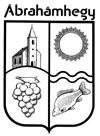 POLGÁRMESTERÉTŐL8256 Ábrahámhegy, Badacsonyi út 13.    Vella Ferenc Zsoltpolgármester